The Renaissance: Causes, Effects, and ArtRenaissance means _________________ArtComparison of Artistic Styles: Classical Era, Medieval Era, and Renaissance Era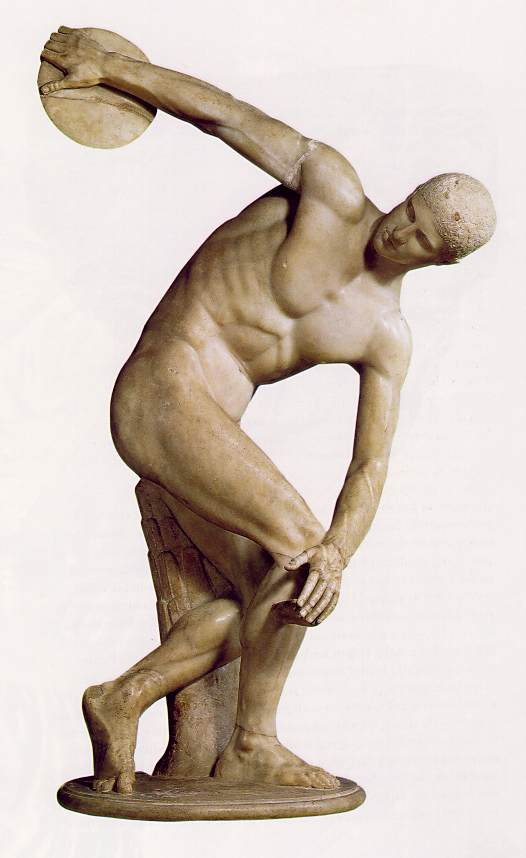 What details do you see?Who do you think he was?What is the man doing?Why would Myron have created this piece?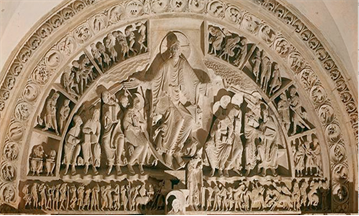 What details do you see?How is he different from the others?Who is depicted in the center?Why would this have been created?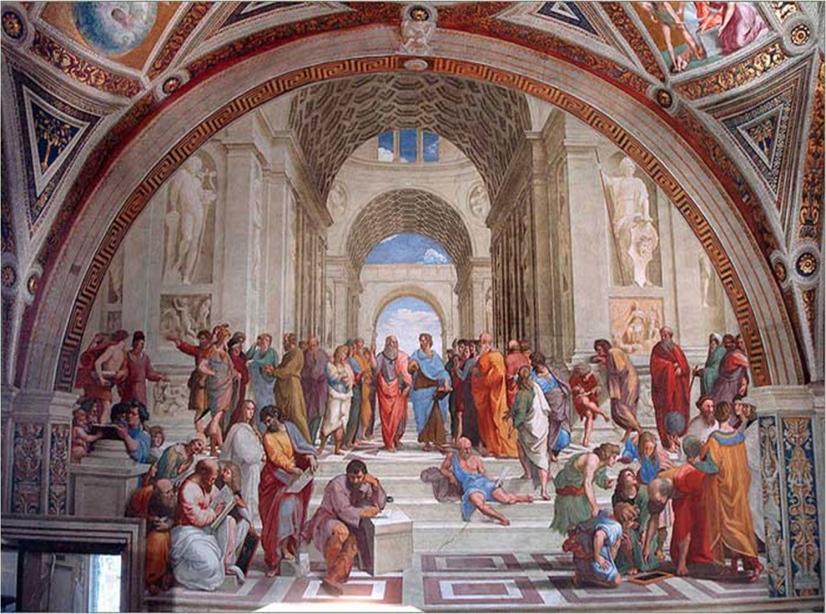 What details do you see?How is this piece of art different from the others?Who is depicted in the center?Why would this have been created?ClassicalMedievalRenaissancePurpose of the ArtCharacteristics of the ArtArchitectureLiterature